       ПОСТАНОВЛЕНИЕ                                                                 		        КАРАР   « 05 »  декабря 2013г.                                                                                      № 654 О внесении изменений в схемуразмещения нестационарныхторговых объектов на территорииКайбицкого муниципального районаРеспублики ТатарстанВ целях реализации статьи 10 Федерального закона от 28.12.2009                      № 381-ФЗ «Об основах регулирования торговой деятельности в Российской Федерации», в соответствии с приказом министра промышленности и торговли Республики Татарстан от 26.02.2011 № 34-ОД «Об утверждении порядка разработки и утверждения органами местного самоуправления Республики Татарстан схемы размещения нестационарных торговых объектов» и в связи с изменением места расположения  некоторых нестационарных торговых объектов и ассортимента реализуемых товаровПОСТАНОВЛЯЮ:        1. Внести изменения в схему размещения нестационарных торговых объектов на территории Кайбицкого муниципального района Республики Татарстан, утвержденной постановлением Руководителя Исполнительного комитета от 03.09.2013 № 508 и утвердить в новой прилагаемой редакции.        2.Опубликовать настоящее постановление в районной газете «Кайбицкие зори» («Кайбыч таннары») и разместить  на официальном сайте Кайбицкого муниципального района в информационно-телекоммуникационной сети Интернет.        3.Контроль за выполнением данного постановления возложить на первого заместителя Руководителя Исполнительного комитета  И.М.Гайнуллина.А.Н.Макаров    РЕСПУБЛИКА ТАТАРСТАНРУКОВОДИТЕЛЬИСПОЛНИТЕЛЬНОГО КОМИТЕТАКАЙБИЦКОГОМУНИЦИПАЛЬНОГО РАЙОНА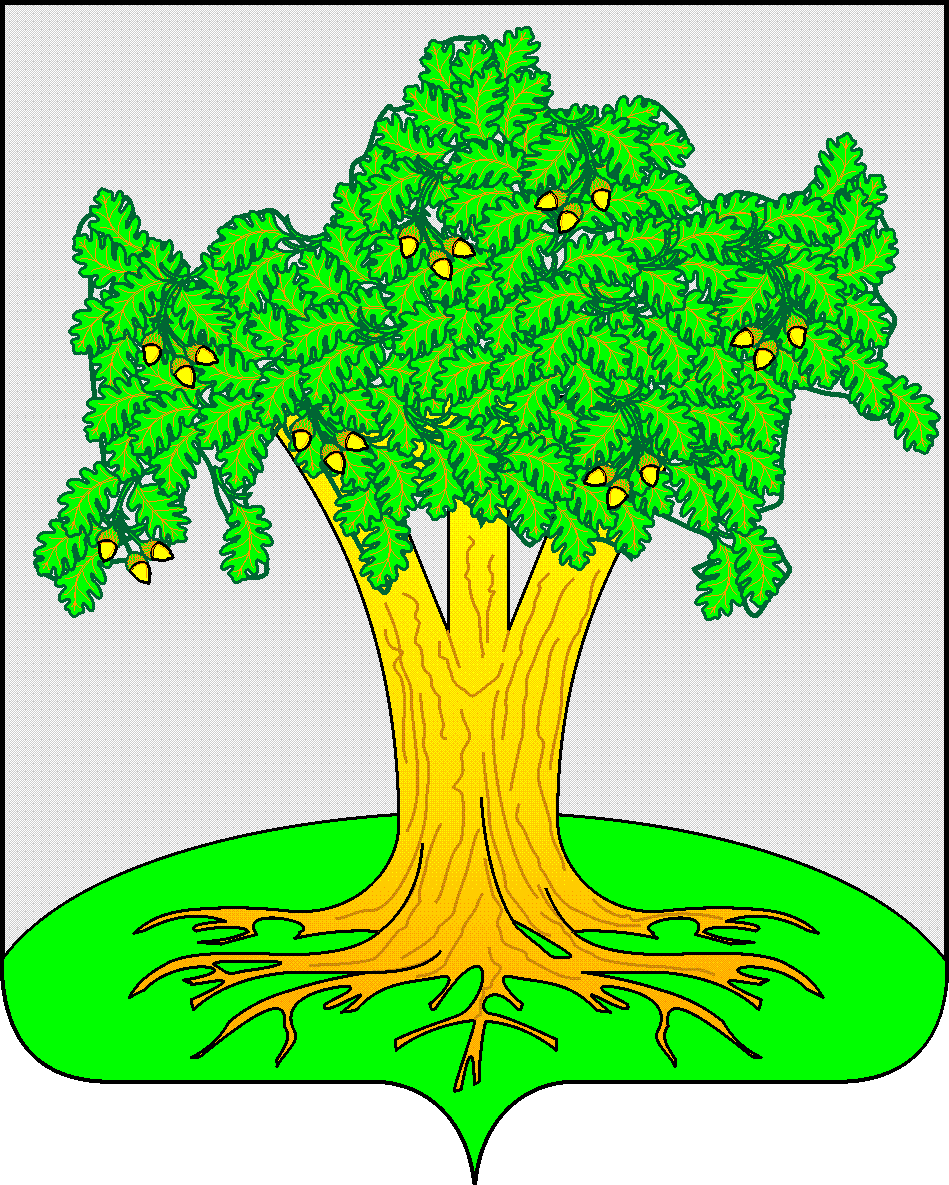 ТАТАРСТАН РЕСПУБЛИКАСЫКАЙБЫЧМУНИЦИПАЛЬ РАЙОНЫ БАШКАРМА КОМИТЕТЫ ҖИТӘКЧЕСЕ